12.02.16г.    Состоялась  традиционная XXXIV Всероссийская массовая лыжная гонка «Лыжня России»Обучающиеся «Зимниковской ООШ» приняли участия на соревнованиях в составе:  В возрастной группе 9-10 лет среди девочек , на дистанции 2 км., с результатом 6мин 52 сек., обучающаяся 4 класса Воробьева Диляра заняла IместоВ возрастной группе 11-12 лет среди девочек , на дистанции 2 км., с результатом 12мин 34 сек., обучающаяся 4 класса Зырянкина Кристина заняла IIIместоВ возрастной группе 13-15лет  среди юношей на дистанции 3 км., с результатом 11 мин. 04сек., обучающийся 6 класса Масленкин Андрей занял  IIIместо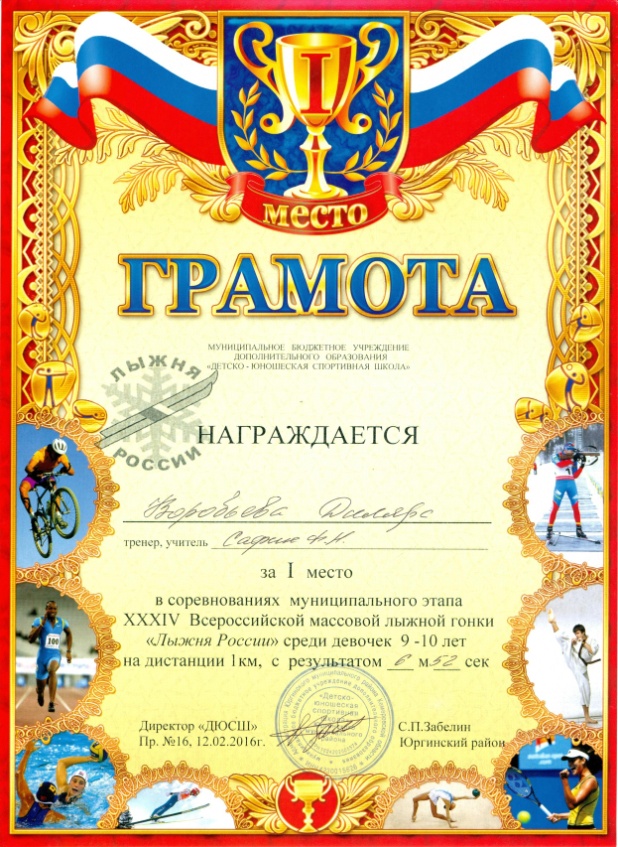 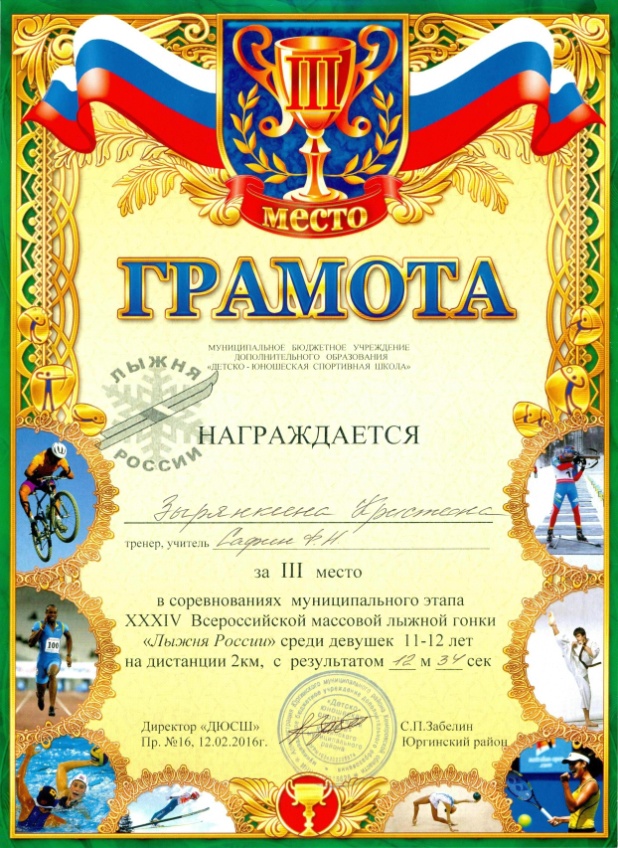 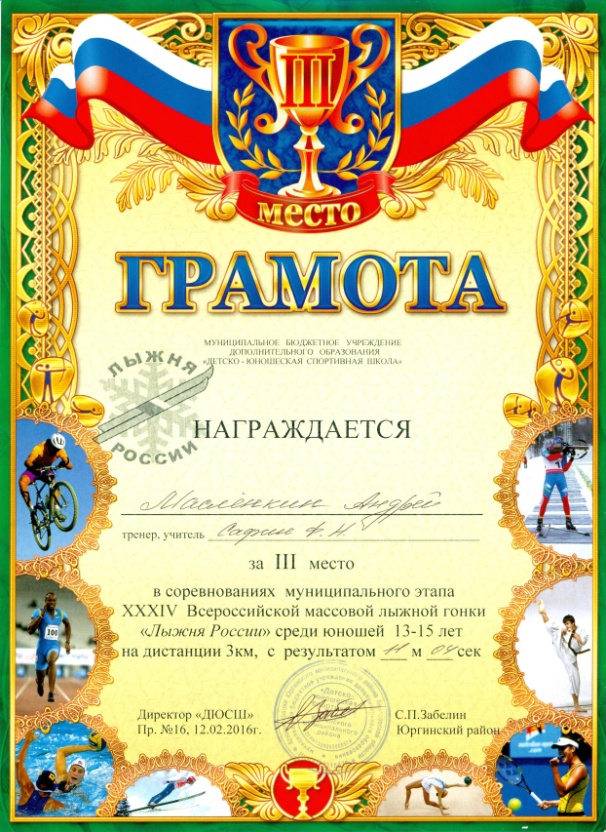 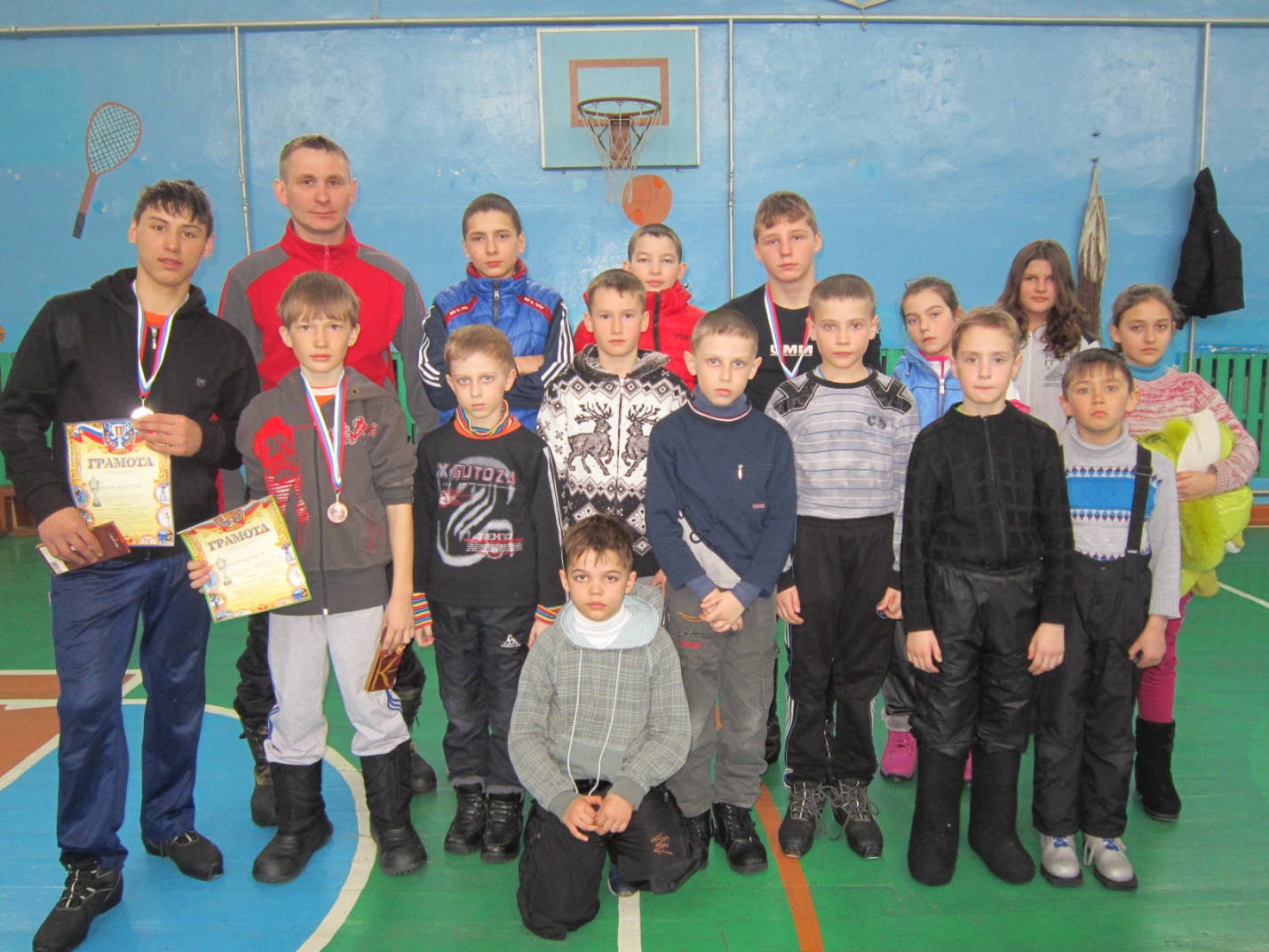 МасленкинаАндрейЗырянкина КристинаУстюжанин ДенисСкреднов ВадимВоробьева Диляра